Moon Ladder-Day Five.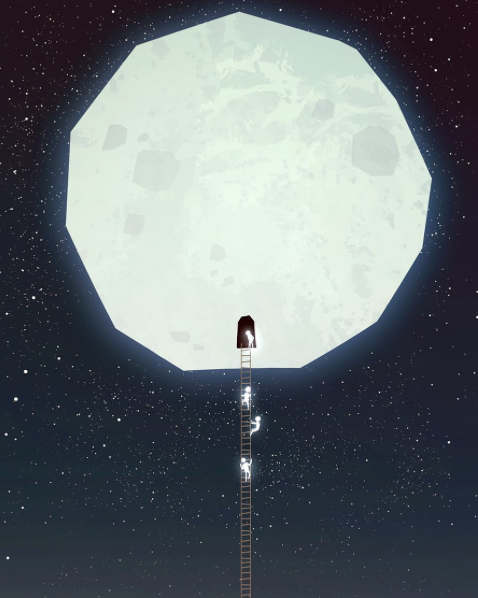  WALT-Write effective sentences for a story.Write the ending to the story using the sentence types of your choice.You must now decide whether your story ends happily with the problem solved or unhappily with a tragic event.